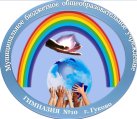 Отдел образования администрации города ГуковоМуниципальное бюджетное общеобразовательное учреждениеГимназия № 10 347871, Ростовская область, г.Гуково, ул.Бургустинская, д.17 тел. 8(86361) 5-28-45 E-mail: gucovoscool10@mail.ru, Web-site: http://school-number10.ucoz.org______________________________________________________________________________  ПРИКАЗ31.08.2018г.                                                                                               №___Об организации деятельностислужбы примирения в МБОУГимназии №10 в 2018-2019 учебномгодуВ целях профилактики правонарушений и социальной реабилитации участников конфликтных ситуаций на основе принципов восстановительного правосудия, формирования у учащихся умения регулирования конфликта без физического насилия или оскорбленияПРИКАЗЫВАЮ:Создать службу примирения МБОУ Гимназии №10 в составе:Ушанева  Татьяна Владимировна – руководитель, учитель технологии и ИЗО;Лушкина Мария – ученица 11 класса;Ерешко Владислав – ученик 11 класса;Цыпкина Виктория – ученица 9 класса;Сальков Федор – ученик 10 классаУтвердить Устав службы примирения МБОУ Гимназии №10 (приложение №1).Утвердить следующие функциональные обязанности:3.1. Для руководителя:осуществлять общее руководство деятельности службы примирения;проектировать работу службы примирения;осуществлять взаимодействие с администрацией Гимназии, органами внутренних дел и другими службами;отвечает за качество и эффективную деятельность службы;анализирует работу службы примирения.          3.2.  Для членов:проводить предварительные встречи с конфликтующими сторонами;проводить примирительную встречу;вести записи об итогах встреч.Ответственному за школьный сайт Будыкину В.В.:4.1. Разместить настоящий приказ и положение о службе примирения МБОУ Гимназии №10 на официальном сайте учреждения в срок до 10.09.2018г.Контроль исполнения настоящего приказа возложить на заместителя директора по воспитательной работе Жихареву Е.В.Директор МБОУ Гимназии №10       _________________/О.В.РазумоваЛист ознакомления с приказом № _____ от 31.08.2018г.Ушанева Т.В.Жихарева Е.В.Будыкин В.В.Приложение №1К приказу № _____ от 31.08.2018г.                            Утверждаю:Директор МБОУ Гимназии №10___________/О.В.РазумоваУстав Службы примирения МБОУ Гимназии №10Общие положения1.1. Служба примирения МБОУ Гимназии №10 – добровольная самоуправленческая общественная организация подростков.1.2. Служба создается и действует в соответствии с Международной конвенцией «О правах человека и ребенка», положением о службе примирения МБОУ Гимназии №10.Цели и задачи:2.1. Цель: социализация учащихся через технологии конструктивного общения (формирование правовой культуры).2.2. Приоритетные цели:создание условий реализации программ примирения для участников школьных конфликтов;самовыражение каждого члена службы через участие в работе службы;обеспечение отношений сотрудничества между учителями и обучающимися;ранняя профилактика правонарушений и преступлений.Девиз, символы, принципы деятельности службы примирения:3.1. Девиз – «От конфликта к примирению!».3.2. Символ службы – пожатие рук.3.3. Основные принципы деятельности:принцип добровольности;принцип конфиденциальности;принцип нейтральности.Условия и порядок приема в службу примирения МБОУ Гимназии №10:членами службы являются учащиеся 9-11 классов.Положение о взрослых членах службы примирения МБОУ Гимназии №10:5.1. Взрослые в службе примирения отвечают за защиту прав ребенка.5.2. Взрослые должны организовать деятельность ребят на достижение цеди службы.5.3.Взрослые являются главными помощниками детей в деятельности службы.5.4. Приобщение детей и подростков к общечеловеческим нормам, формирование толерантности.Служба примирения МБОУ Гимназии №10 способствует:Поддержке социально значимых инициатив подростков, разработке и реализации социальных проектов, развитию добровольчества (волонтерства).Функции и полномочия службы примирения МБОУ Гимназии №10:7.1. Функции:организаторская;представительская;информационно-пропагандская;методическая.          7.2. ПолномочияВ пределах этих функций служба примирения имеет следующие полномочия:представлять службу примирения перед детскими коллективами Гимназии, педагогическим коллективом, родительской общественностью, в общественных и государственных структурах;планировать и проводить примирительные встречи;изучать, анализировать и пропагандировать интересный опыт работы;принимать решения по вопросам общественной жизнедеятельности службы примирения.Права и обязанности членов службы примирения:8.1. Член службы примирения имеет право:членом  службы примирения может стать любой учащийся 9-11 классов Гимназии, старшеклассник или взрослый, кому интересна деятельность организации, кто считает деятельность такой службы полезной, признает данный Устав, а также принимает участие в деятельности организации;участвовать и планировании и корректировании деятельности службы и выполнении принятого плана;сохранять и развивать традиции своего коллектива;участвовать в работе печатных органов Гимназии;прием в службу примирения осуществляется на добровольных началах;все члены имеют равные права и обязанности;на защиту своих прав и интересов.          8.2. Член службы примирения обязан:выполнять все требования Устава и принимать активное участие в деятельности службы примирения;не разглашать сведения, полученные в ходе программ примирения, за исключением информации о возможном нанесении ущерба для жизни, здоровья и безопасности;являться независимым посредником, помогающим сторонам конфликта самостоятельно найти решение.Заключительные положения:9.1. Настоящий Устав вступает в силу с момента утверждения.9.2. Изменения в Устав вносятся руководителем службы по предложению членов службы.